LIPANJ2023JELOVNIK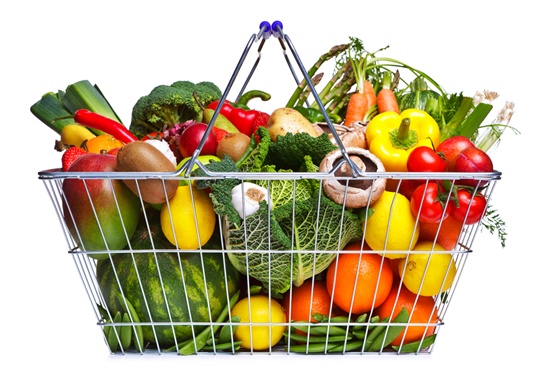 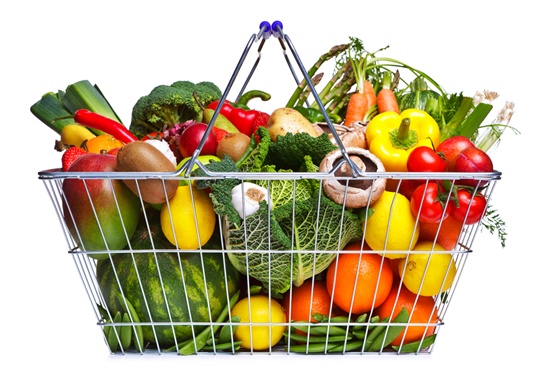 1234ĆUFTE + PIRE KRUMPIR + VOĆEFILE RIBE + KUHANI GRAŠAK + INTEGRALNI KRUH + VOĆE567891011ŽITARICE S JOGURTOM, VOĆE I ORAŠASTI PLODOVITJESTENINA BOLOGNESE + KUPUS SALATA + VOĆEKAJGANA + PUREĆA ŠUNKA POVRĆE + JOGURTPILEĆA ŠNICLA + PIRE KRUMPIR + ZELENA SALATA + VOĆEŠKOLSKA PIZZA + VOĆE12131415161718ZVRK SA SIROM + JOGURTPILEĆI PERKELT + TJESTENINA + SALATA OD KRASTAVACA + VOĆEVARIVO OD KUPUSA + KOBASICA + VOĆEHRENOVKA + KUHANO JAJAE + SIR + VOĆEGRAH SA SLANINOM I KOBASICOM + VOĆE19202122232425POHANI KRUH + CIKLA + VOĆEPEČENA PILETINA + MLINCI + ZELENA SALATA + VOĆEŠKOLSKI SENDVIČ + JOGURT2627282930